Государственное Профессиональное образовательное учреждение  Ярославской областиРыбинский транспортно-технологический колледжРАБОЧАЯ ПРОГРАММА УЧЕБНОЙ ДИСЦИПЛИНЫОП.03 Основы электротехникипрограммы подготовки квалифицированных рабочих, служащихдля профессий  15.01.05 Сварщик (ручной и частично механизированной сварки (наплавки))технического профиля на базе основного общего образования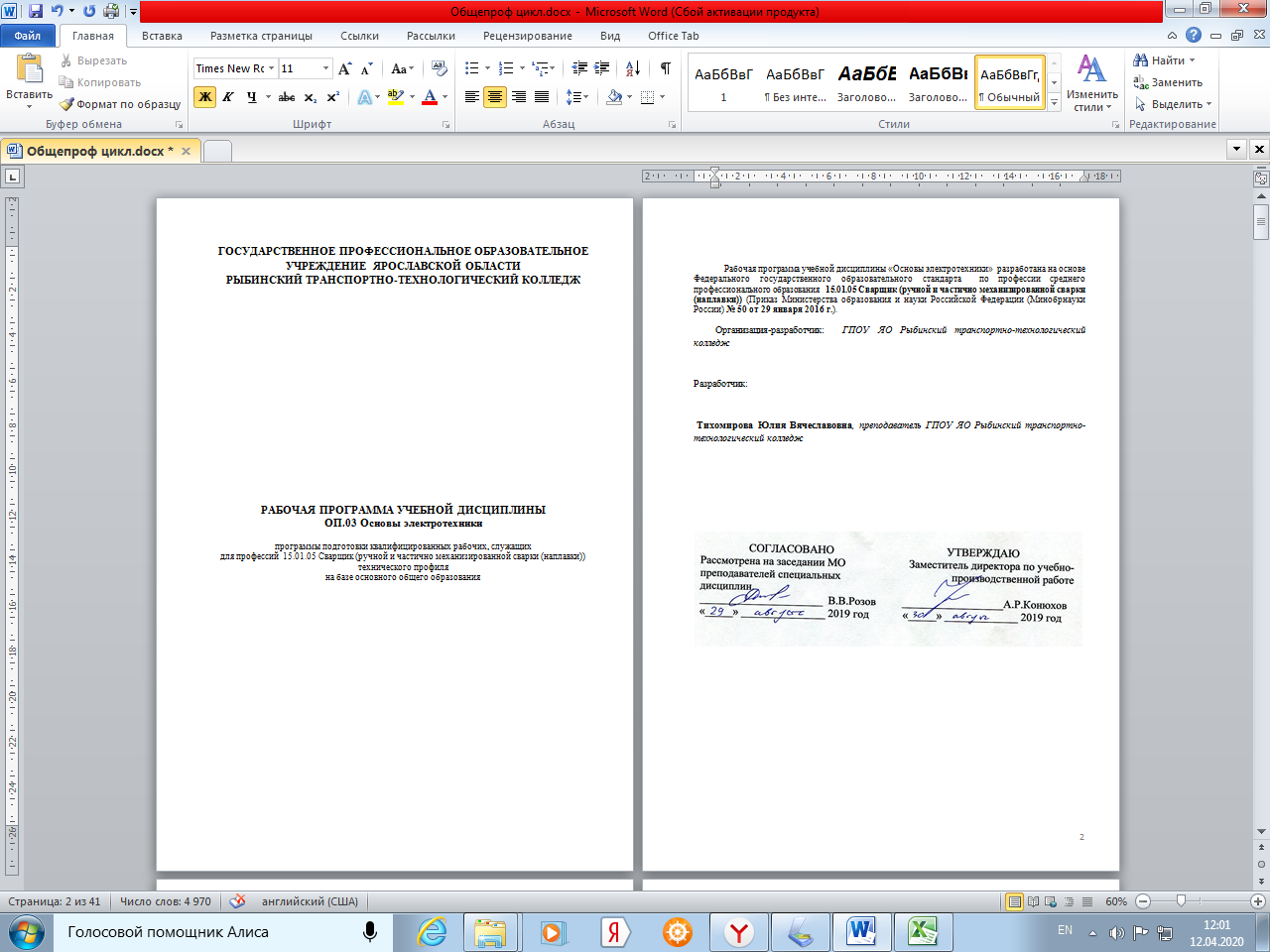 Содержание1.  Паспорт рабочей программы учебной дисциплины  ОП 03 «Основы электротехники».1.1. Область применения программы. Рабочая программа учебной дисциплины является частью программы подготовки квалифицированных рабочих, служащих в соответствии с Федеральным образовательным стандартом СПО по профессии  15.01.05 Сварщик (ручной и частично механизированной сварки (наплавки)) с учётом подготавливаемого профиля, входящей в состав укрупненной группы профессий 15.00.00 «Машиностроение».	Рабочая программа учебной дисциплины может быть использована в дополнительном профессиональном образовании (в программах повышения квалификации и переподготовки), стажировке и профессиональной подготовке по профессии рабочих - 15.00.00 «Машиностроение».        1.2. Место учебной дисциплины в структуре основной профессиональной образовательной программы: Дисциплина входит в общепрофессиональный цикл.	1.3. Цели и задачи учебной дисциплины – требования к результатам освоения учебной дисциплины:  Выпускник, освоивший учебную дисциплину, должен обладать общими  и профессиональными компетенциями, включающими в себя способность:ОК 2. Организовывать собственную деятельность, исходя из цели и способов ее достижения, определенных руководителем. ОК 3. Анализировать рабочую ситуацию, осуществлять текущий и итоговый контроль, оценку и коррекцию собственной деятельности, нести ответственность за результаты своей работы. ОК 6. Работать в команде, эффективно общаться с коллегами, руководством. ПК 1.1. Читать чертежи средней сложности и сложных сварных металлоконструкций. В результате освоения учебной дисциплины обучающийся должен уметь:читать структурные, монтажные и простые принципиальные электрические схемы; рассчитывать и измерять основные параметры простых электрических, магнитных и электронных цепей; использовать в работе электроизмерительные приборы. В результате освоения учебной дисциплины обучающийся должен знать:единицы измерения силы тока, напряжения, мощности электрического тока, сопротивления проводников; методы расчета и измерения основных параметров простых электрических, магнитных и электронных цепей; свойства постоянного и переменного электрического тока; принципы последовательного и параллельного соединения проводников и источников тока; электроизмерительные приборы (амперметр, вольтметр), их устройство, принцип действия и правила включения в электрическую цепь; свойства магнитного поля; двигатели постоянного и переменного тока, их устройство и принцип действия; правила пуска, остановки электродвигателей, установленных на эксплуатируемом оборудовании; аппаратуру защиты электродвигателей; методы защиты от короткого замыкания; заземление, зануление;       1.4. Количество часов на освоение рабочей программы учебной дисциплины:максимальной учебной нагрузки обучающегося - 60 часов, включая:обязательной аудиторной учебной нагрузки обучающегося - 40 часов;самостоятельной работы обучающегося - 20 часов.2. Структура и содержание учебной дисциплины.2.1. Объём учебной дисциплины и виды учебной работы.2.2.  Тематический план и содержание учебной дисциплины «Основы электротехники»3. Условия реализации учебной дисциплины3.1. Требования к минимальному материально-техническому обеспечениюРеализация учебной дисциплины требует наличия учебного кабинета Кабинеты:- электротехники (учебники и учебные пособия, сборники задач и упражнений, карточки-задания, наборы плакатов, демонстрационные и электрифицированные стенды);Лаборатории:- электротехники (инструкции к проведению лабораторных работ, инструменты, приборы и приспособления, монтажные панели, учебные электрические схемы, аптечка, инструкции по безопасности).Технические средства обучения:Компьютер с выходом в сеть Интернет;видеопроектор;видеофильмы;лабораторные стенды.Информационное обеспечение обученияОсновные источники.1. Прошин В.М.  Электротехника: учебник  для  учреждений нач. проф. образ. - М.: Издательский центр «Академия», 2012. Дополнительные источники:Ю. Д. Сибикин. Техническое обслуживание, ремонт электрооборудования и сетей промышленных предприятий. Часть 1,2. – М.: Академия, 2009.Л. И Фуфаева. Электротехника. Учебник- М.: «Академия», 20094. Контроль и оценка результатов освоения учебной дисциплины1. Паспорт рабочей программы учебной дисциплины             2. Структура и содержание учебной дисциплины     3. Условия реализации учебной дисциплины                                 4. Контроль и оценка результатов освоения учебной    дисциплиныВид учебной работыКоличество часов Максимальная учебная нагрузка (всего)60Обязательная аудиторная учебная нагрузка40В том числе: лекции25Лабораторные и практические работы 15Самостоятельная работа обучающегося (всего)20Итоговая аттестация в форме Диф. зачётНаименование разделови темСодержание учебного материала, лабораторные работы и практические занятия, самостоятельная работа обучающихся, курсовая работа (проект) (если предусмотрены)Объём часовУровень освоения1                                                                   23          4Тема 1.1.Краткий обзор электротехнических и электронных устройств. Постоянный ток.Содержание учебного материала22Тема 1.1.Краткий обзор электротехнических и электронных устройств. Постоянный ток.1. Задачи и содержание  предмета.  Значение электрификации, преимущество электроэнергии перед другими  видами энергии. Роль электроники в ускорении технического прогресса и автоматизации  производственных процессов. Электровооруженность предприятия. Краткий обзор электротехнических и электронных устройств, имеющихся на рабочем  столе электросварщика. Электрическая цепь и ее элементы. Методы расчета электрических цепей. Основные определения: электродвижущая сила, напряжение, сила тока, плотность тока, сопротивление и проводимость. Единицы измерения. Международная система единиц СИ Первый и второй законы Кирхгофа. Последовательное, параллельное и смешанное соединение потребителей электрической энергии.Определение токов, напряжений, сопротивлений на отдельных участках и во всей цепи.Включение в электрическую цепь реостатов и потенциометров.Тепловое действие тока. Нагрев проводов. Допустимая нагрузка. Расчет и выбор сечения проводов. Короткое замыкание. Защита от токов короткого замыкания. Использование теплового действия электрического тока. Нагревательные приборы промышленного назначения.Химическое действие тока. Преобразование химической энергии в электрическую. Химические источники электрической энергии.    22Практическое занятие:№1 Ознакомление с основными электромеханическими измерительными приборами и методами электрических измерений.№2 Чтение структурных и простых принципиальных электрических цепей.4Самостоятельная работа1.Составление таблицы: «Единицы измерения электрических величин»4Тема 1.2.  Электромагнетизм.Содержание учебного материала22Тема 1.2.  Электромагнетизм.1. Основные характеристики магнитного поля: напряженность магнитного поля, магнитная индукция, магнитный поток, магнитная проницаемость. Парамагнитные, диамагнитные и ферромагнитные материалы. Намагничивание тел. Явление гистерезиса.Практическое применение явлений  электромагнитной индукции. Индуктивность. Расчет индуктивности  катушки. Условия возникновения электродвижущей силы самоиндукции. Величина и направление электродвижущей силы самоиндукции.Взаимоиндукция. Вихревые токи.22Тема 1.2.  Электромагнетизм.Практическое занятие:№3  Измерение силы тока, напряжения, сопротивления электрической цепи с параллельным включением ламп накаливания.2Тема 1.2.  Электромагнетизм.Самостоятельная работа2.Изучение основных параметров электрических и магнитных цепей.4Тема 1.3.   Переменный ток.Содержание учебного материала22Тема 1.3.   Переменный ток.1. Получение переменного тока. Графическое изображение переменного тока и напряжения. Период и частота.  Мгновенное, амплитудное и действующее значение тока и  напряжения. Фаза, сдвиг фаз. Векторное изображение переменного тока и напряжения.Стандартное значение частоты в промышленных сетях. Поверхностный  эффект. Активное сопротивление в цепи переменного тока. Графики и векторная  диаграмма тока и напряжения. Закон Ома для цепи с активным сопротивлением.Индуктивность  в цепи переменного тока. Графики и векторная диаграмма тока и напряжения. Закон Ома для цепи с емкостью.Последовательное соединение активного, индуктивного и емкостного сопротивлений.  Резонанс напряжений, векторная диаграмма.Параллельное соединение индуктивного и емкостного сопротивления. Резонанс токов, векторная диаграмма. Активная, реактивная и кажущаяся мощности в цепи переменного тока. Треугольник мощностей. Коэффициент мощности и способы его повышения. Трехфазная система переменного тока. Принцип действия генератора трехфазного тока. Графическое изображение трехфазного тока. Соединение звездой и треугольником. Линейные и фазные токи и напряжения. Соотношения между линейными и фазными токами и напряжением при соединении звездой и треугольником.Сети трехфазного тока: трехпроводная и четырехпроводная. Мощность трехфазного тока.22Тема 1.3.   Переменный ток.Практическое занятие:  №4  Трехфазная электрическая цепь при активной нагрузке однофазных приемников, соединенных «звездой».№5 Трехфазная электрическая цепь при активной нагрузке однофазных приемников. Соединенных «треугольником». №6  Соединение трёхфазного  асинхронного  двигателя «звездой» или «треугольником».6Тема 1.3.   Переменный ток.Самостоятельная работа3.Решение задач по темам: - постоянный ток; - переменный ток; - электромагнетизм; - трансформаторы.2Тема 1.4   Электроизмерительные приборы и электрические измерения.Содержание учебного материала22Тема 1.4   Электроизмерительные приборы и электрические измерения. Методы  измерений и погрешности при измерениях. Классификация измерительных приборов. Условные обозначения  приборов на электрических схемах. Включение амперметра и вольтметра. Измерительные приборы  магнитоэлектрической, электромагнитной, электродинамической, индукционной  и других систем.Измерение тока. Измерение напряжения. Расширение  пределов измерения. Измерение сопротивлений, Измерение сопротивления изоляции проводов. Измерение мощности и энергии. Схемы включения ваттметров и счетчиков.Измерение неэлектрических величин с помощью электроизмерительных приборов.22Тема 1.4   Электроизмерительные приборы и электрические измерения.  Практическое занятие:№7 Использование амперметра и  вольтметра при измерении силы тока и напряжения в цепи постоянного тока.2Тема 1.4   Электроизмерительные приборы и электрические измерения.Самостоятельная работа:4.Составление классификации электроизмерительных приборов.2Тема 1.5.  Трансформаторы. Содержание учебного материала22Тема 1.5.  Трансформаторы.   Устройство и принцип действия трансформатора. Коэффициент трансформации. Режимы холостого хода, нагрузки короткого замыкания. Методы защиты от короткого замыкания. Заземление, зануление. Простейший расчет  однофазного трансформатора. Трехфазный трансформатор. Понятие о параллельной работе трехфазных трансформаторов.  Автотрансформатор. Схемы включения  и применение автотрансформаторов.Мощность и коэффициент полезного действия трансформатора. Зависимость коэффициента полезного действия трансформатора от нагрузки.Область применения  трансформаторов. Передача электрической энергии на дальние расстояния.22Тема 1.5.  Трансформаторы. Практическое занятие:№8  Изучение однофазного трансформатора2Тема 1.5.  Трансформаторы. Самостоятельная работа5.Определение паспортных параметров и внешних характеристик трансформатора.2Тема 1.6.  Электрические  машины переменного тока.Содержание учебного материала22Тема 1.6.  Электрические  машины переменного тока. Вращающееся магнитное поле. Устройство асинхронных электродвигателей с короткозамкнутым и фазным ротором. Скольжение и регулирование скорости вращения. Преимущества и недостатки асинхронных двигателей. Особенности исполнения (взрывоопасные, влагозащитные и т.д.). Правила эксплуатации.Устройство и принцип действия синхронного генератора. Способы возбуждения. Принцип действия синхронного электродвигателя. Пуск двигателя. Преимущества и недостатки. Область применения машин переменного тока.Основы электрического привода. Краткие технические характеристики электроприводов, применяемых на рабочем месте по данной специальности. Аппаратура защиты электродвигателей.22Тема 1.6.  Электрические  машины переменного тока.Практическое занятие.№9 Изучение трёхфазного  асинхронного  двигателя.4Тема 1.6.  Электрические  машины переменного тока.Самостоятельная работа.6.Изучение принципа действий и устройства  синхронных электродвигателей.7.Изучение принципа действий и устройства  асинхронных электродвигателей.2Тема 1.7. Электрические машины постоянного тока.Содержание учебного материала12Тема 1.7. Электрические машины постоянного тока. Принцип действия генератора постоянного тока и его устройство. Типы обмоток. Реакция якоря. Назначение  коллектора. Способы возбуждения: самовозбуждение и независимое возбуждение.   Характеристика и применение генераторов постоянного тока. Обратимость машин постоянного тока. Устройство двигателя постоянного тока. Электродвижущая сила  якоря. Вращающий момент. Двигатели с параллельным, последовательным и  смешанным возбуждением.Схема включения, пуск в ход, реверсирование, регулирование скорости вращения. Электрическое торможение.Мощность и коэффициент  полезного действия электродвигателей и генераторов. Применение электродвигателей с параллельным, последовательным и смешанным возбуждением.12Тема 1.7. Электрические машины постоянного тока.Практическое занятие №10  Генератор постоянного тока.2Тема 1.8.   Электротехнические устройства.Содержание учебного материала12Тема 1.8.   Электротехнические устройства. Электротехнические устройства контроля и регулирования.  Электронные приборы и устройства. Назначение и классификация.12Тема 1.8.   Электротехнические устройства.Практическая работа:№11 Выпрямители.№12 Стабилизаторы постоянного напряжения.2Тема 1.8.   Электротехнические устройства.Самостоятельная работа8.Изучение принципа действия и устройства коммутирующих аппаратов:предохранителей, электрических реле, автоматических воздушных выключателей, контроллеров, магнитных пускателей, бесконтактных реле.2Всего:Всего:60Результаты обучения(освоенные умения, усвоенные знания)Формы и методы контроля и оценки результатов обучения Уметь:- читать структурные, монтажные и простые принципиальные электрические схемы; Проверка  выполнения  индивидуальных практических  работ- рассчитывать и измерять основные параметры простых электрических, магнитных и электронных цепей; Проверка  выполнения  индивидуальных практических  работ-  использовать в работе электроизмерительные приборы. Проверка  выполнения  индивидуальных практических  работЗнать: - единицы измерения силы тока, напряжения, мощности электрического тока, сопротивления проводников; Текущий контроль в форме тестового опроса.Устный опрос- методы расчета и измерения основных параметров простых электрических, магнитных и электронных цепей;  Текущий контроль в форме тестового опроса.Проверка  выполнения  индивидуальных практических  работ - свойства постоянного и переменного электрического тока; принципы последовательного и параллельного соединения проводников и источников тока; Проверка  выполнения  индивидуальных практических  работ;Устный опросТекущий контроль в форме тестового опроса- тэлектроизмерительные приборы (амперметр, вольтметр), их устройство, принцип действия и правила включения в электрическую цепь; свойства магнитного поля; Текущий контроль в форме тестового опроса.Проверка  выполнения  индивидуальных практических  работ;- двигатели постоянного и переменного тока, их устройство и принцип действия; правила пуска, остановки электродвигателей, установленных на эксплуатируемом оборудовании;  Текущий контроль в форме тестового опроса.Проверка  выполнения  индивидуальных практических  работ - аппаратуру защиты электродвигателей; методы защиты от короткого замыкания; заземление, зануление; Проверка  выполнения  индивидуальных практических  работ;Устный опросТекущий контроль в форме тестового опроса